Współpraca PUP Chojnice z partnerami biznesowymi z terenu powiatu chojnickiego -projekt TOP PARTNER „PUP DLA PRACODAWCY – PRACODAWCA DLA PUP IV edycja – 2018 rok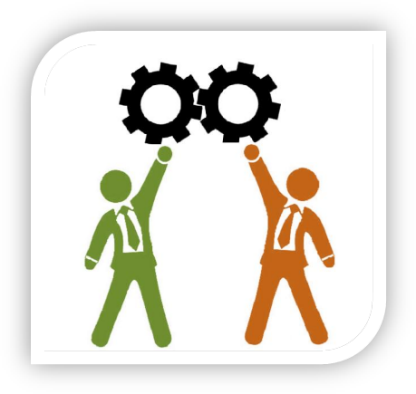 TOP Partner „PUP dla Pracodawcy - Pracodawca dla PUP” to autorski projekt zainicjowany przez Powiatowy Urząd Pracy w Chojnicach w 2015 roku w celu budowania coraz lepszej współpracy z pracodawcami funkcjonującymi na lokalnym rynku pracy. Naszym priorytetem jest zachęcanie przedsiębiorców do dzielenia się swoimi spostrzeżeniami w celu dostosowania oferty urzędu do faktycznych potrzeb partnerów biznesowych. Dążymy do stworzenia takich relacji pomiędzy partnerami gry rynkowej, aby korzyści z udziału w projekcie były obustronne. Korzyści dla pracodawcy:sprawne przygotowanie rezerw kadrowych o odpowiednich kwalifikacjach, dofinansowanie kursów pracowników w ramach Krajowego Funduszu Szkoleniowego, możliwość dofinansowania nowych stanowisk pracy, sprawne pośrednictwo pracy i doradztwo zawodowe, rzetelny i szybki przekaz informacji na temat sytuacji na rynku pracy i przedsięwzięć inicjowanych ze strony PUP Chojnice, edukacja w zakresie procedur i zasad organizacji programów na rzecz promocji zatrudnienia w formie zajęć warsztatowych,zwiększenie dostępności do programów finansowanych ze środków FP i EFS -bonifikaty punktowe TOP Partner,zbudowanie stałej platformy kooperacyjnej – baza zidentyfikowanych w PUP partnerów – doradców klienta instytucjonalnego. Korzyści dla urzędu pracy:możliwość dostosowania oferty szkoleniowej do faktycznych potrzeb pracodawców,odpowiedni - gwarantujący osiągnięcie wysokiego wskaźnika efektywności zatrudnieniowej - dobór pracodawców realizujących programy na rzecz promocji zatrudnienia, rzetelny i szybki przekaz  informacji nt. sytuacji kadrowej w firmach partnerskich, pozyskanie partnerów do udziału w przedsięwzięciach organizowanych na rzecz aktywizacji lokalnego rynku pracy, sprawne monitorowanie wybranych branż, gwarantujące zwiększenie jakości pracy pracowników urzędu pracy poprzez odpowiednie dopasowanie narzędzi i metod działań do bieżących wyzwań rynku pracy, zbudowanie stałej platformy kooperacyjnej – baza zidentyfikowanych przedstawicieli firm współpracujących z PUP.Uczestnikami IV edycji projektu jest 57 pracodawców z powiatu chojnickiego, którzy w ramach dotychczasowej współpracy z PUP Chojnice wykazali wysoką kulturę organizacji i uzyskali opinię rzetelnych i odpowiedzialnych partnerów działających na rzecz aktywizacji lokalnego rynku pracy.Działania w ramach IV edycji projektu:PROMOCJA PROJEKTUREKRUTACJAOSTATECZNY WYBÓR UCZESTNIKÓW PROJEKTUSPOTKANIE INAUGURUJĄCE IV EDYCJĘ PROJEKTU - w tym seminarium w ramach edukacji zewnętrznej „Rewolucyjne zmiany w podatkach oraz składkach ubezpieczeń społecznych w 2018 roku” BADANIE ANKIETOWE UCZESTNIKÓW PROJEKTU zapotrzebowanie na szkolenia osób bezrobotnychzapotrzebowanie na środki KFSbadanie ankietowe podsumowujące realizację IV edycji projektuEDUKACJA WEWNĘTRZNAOferta PUP Chojnice - warsztaty w zakresie procedur udzielania wsparcia na tworzenie nowych miejsc pracyBloki tematyczne (do wyboru):Wsparcie finansowe dla pracodawców tworzących nowe miejsca pracyUsługi rynku pracy świadczone na rzecz pracodawców Postaw na rozwój kadr – wsparcie kształcenia ustawicznego w ramach KFS Oferta Lokalnego Punktu Informacyjnego Funduszy Europejskich – aktualne informacje wspierające osoby bezrobotne i przedsiębiorcówEDUKACJA ZEWNĘTRZNA – bezpłatne szkolenia/seminaria organizowane we współpracy                          z instytucjami, firmami zewnętrznymiSeminarium „Zmiany w zatrudnianiu cudzoziemców od 2018 roku”Seminarium „Młodociani antidotum na braki kadrowe na rynku pracy”Szkolenia miękkieSEMINARIUM „DOBRYCH PRAKTYK” WSPARCIE PRZEDSIĘWZIĘĆ ZWIĄZANYCH Z AKTYWIZACJĄ ZAWODOWĄBONIFIKATY PUNKTOWE TOP PARTNERUTWORZENIE PLATFORMY KONTAKTOWEJKONFERENCJA PODSUMOWUJĄCA IV EDYCJĘ PROJEKTU – PRZYZNANIE TYTUŁÓW ZŁOTY PARTNER 2018.